b01    Explosión demográfica.  Efectos  y formas humana del crecerB)  Explorando: Datos sociológicos Hechos  y Testigos  Hoy somos muchos...     Es preciso activar con datos la correcta conciencia de los hechos demográficos. Esa visión debe ser más moral que matemática, más alentadora que oprimente, encauzadora de ideales elevados, no manipuladora de estadísticas amenazantes    No es lo mismo educar en un mundo en expansión, como era el antiguo, que en un mundo en saturación, como es el presente. Ni precisa lo mismo un país con natalidad deficiente por pobreza de ideales familiares, que en otro asfixiado por natalidad excesiva, la cual termina atrofiando la misma ilusión familiar.   El fundamento deseable de toda ética hogareña, en todos los momentos y lugares, es el amor humano y no el instinto reproductor. El amor es la fuente de la natalidad. Las variaciones y las ópticas de ese fundamento serán diferentes según las circunstancias de los grupos y de las personas. En unos países es deseable más fecundidad y menos egoísmo; en otros es urgente más "paternidad responsable" y menos instintividad primaria.  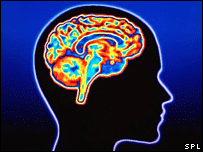 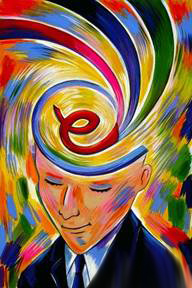         En este aspecto acontece hoy en el mundo un gigantesco salto:	   - Se avanza desde una perspectiva biológica de supervivencia, propia de los siglos pasados (escasez de alimentos, enfermedades y pestes, accidentes naturales, etc.) hacia otra de progreso, convivencia y bienestar creciente para la sociedad (seguridad, asistencia social, libertades ciudadanas, etc). Ese cambio condiciona la nueva valoración de la vida humana y de la reproducción: no es la cantidad de seres vivos lo que enriquece el planeta, sino su calidad de vida física y espiritual.	  - Se piensa que la salud, la paz y la seguridad, no habrán de ser patrimonio de los fuertes y anhelo inalcanzable de los débiles. Es pertenencia por derecho natural de todos los seres humanos. Y todos saben, o deben saber, que la vida que se recibe o se transmite se desenvuelve con dignidad sólo si cuanta con esos requisitos.     La mayor parte de los problemas estructurales del mundo no proceden de la expansión demográfica, sino de la poca habilidad, o voluntad, de ordenar bien la población y repartir adecuadamente los recursos de la naturaleza. Entre las estructuras tribales, regidas por la ley del más fuerte, y el derecho y la justicia, hay mucha distancia. Es preciso avanzar por el camino que lleva hacia la felicidad.   1  Descripción de los hechos demográficos     Es bueno mirar determinadas formas de vida como consecuencias positivas del aumento de la población. Podemos aludir, como ejemplos, al modelo de convivencia urbana en expansión y al cambio hacia relaciones sociales más horizontales.	  El siglo XX ha conocido el tránsito de una cultura rural a otra urbana, que es el efecto más sorprendente del aumento de población. En los años venideros, ese rasgo se va a incrementar y hay que disponerse para aceptar tipos de convivencia urbana diferentes de los modelos rurales de las épocas anteriores. No vamos a decir si es bueno o malo este fenómeno. Sólo hemos de sugerir que hay que pensar en ello.	  Además, en el período de una generación, la relación jerárquica y patriarcal, vertical, propia de tiempos pasados, se está sustituyendo por una interdependencia más igualitaria y democrática, más horizontal, concorde con la dignidad y la libertad del hombre. Tampoco vamos a analizar lo que se pierde o se gana con el cambio. Simplemente vamos a decir que está ahí y hay que asumirlo para bien o para mal.     En ese contexto y doble variable, podremos entender que la educación para el futuro reclama nuevas formas y sugerencias en las relaciones humanas. Pero  donde la escolarización de la sociedad humana saltó de un 25% en el año 1900, en que había unos 2000 millones de habitantes a un 70% en el 2000, en que la población saltó a 6.000.  Un docena de años después, en el 2012, la población estaba llegando a los 7.000 millones y se preveía que para dentro de otra docena, para el 2025, los habitantes del planeta llagarán a los 8.200 millones.    a) Los hechos vinculados a la explosión demográfica   Las causas de la explosión demográfica son múltiples. Y sus manifestaciones en los índices de natalidad, de fecundidad, de crecimiento vegetativo, de proporción de edades, de esperanza de vida, oscilan según lugares.    Ello reclama ideales altruistas y actuación conforme a los datos reales. Y es precisamente lo que se quiere hacer por diversidad de movimientos y grupos que se preocupan por la variación de población humana, que cada año se ve incrementando en bastantes millones de nuevos habitantes.	  Los datos y las tablas poblacionales originan a veces la sensación de que el mundo se queda ya pequeño, de que los espacios son reducidos, de que la tierra no resulta tan fecunda como en tiempos antiguos, de que las leyes sociales se vuelven más exigentes y la sociedad más egoísta.	  Los países ricos miran con recelo el aumento poblacional de los países menos desarrollados y se autodefienden para no perder la hegemonía en las formas de producción, en los sistemas de distribución de sus riquezas y subre todo en los beneficios del consumo. Incluso hacen lo posible por reducir la natalidad, más por temor de perder la predominio mundial que por nobles ideales de lograr que la paternidad sea más responsable y menos instintiva.	  Acontece que, en los países menos desarrollados, grupos minoritarios pretenden alzarse con privilegios injustos, a costa de la mayor parte de los habitantes. Promueven legislaciones que no buscan el bien común, sino el mantenimiento de su predominio social. Y condenan a las masas a una miseria que pudiera ser superada. Surgen los odios, pero la causa no es el aumento de población, sino la injusticia en el trato.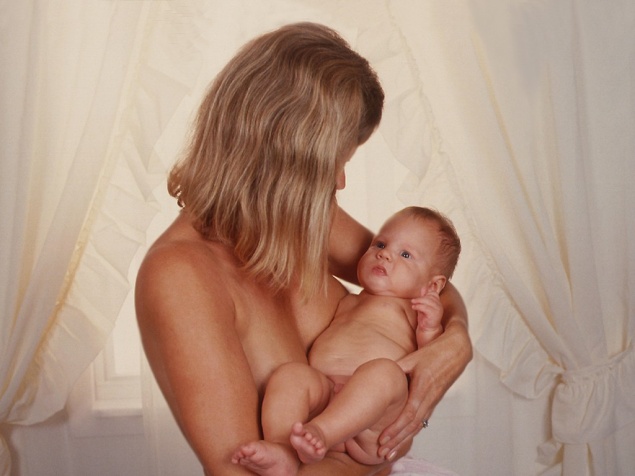    El incremento poblacional origina nuevas formas de entender la sociedad y las instituciones humanas. En el mundo congestionado que amanece hoy se precisa algún movimiento profético que evite el supervalorar los riesgos y las amenazas y anuncie que, también detrás de los hechos demográficos, se halla Dios.     No cabe duda de que el estilo de vida del hombre que nació en contacto con la tierra, el aire, el agua, etc.  cambia intensamente en el trayecto de una sola generación, si debe moverse entre máquinas, artilugios y pantallas llenas de imágenes fluidas. Si no encuentra orientadores que le mantengan las razones básicas del vivir, sin duda en el tránsito sufrirá desconcierto, vértigo, decepción.     Muchos pensadores se plantean qué se puede hacer en esta situación población al y las pistas o respuesta son muy diversa orientación.     - que debe ordenarse a enseñar a convivir, no sólo a producir para mejorar;      - que urge cultivar el respeto a la comunidad más que a la tradición;     - que es necesario potenciar la solidaridad familiar, no el interés o utilidad;     - que el imperio de la ley, no de la fuerza, es la única garantía de la paz;     - que cada vez hay que tender más a clarificar las propia identidad social;      - que la apertura al progreso es condición de equilibrio en los años venideros;     - que la flexibilidad es necesaria para asumir la transformación del mundo.     - que la dignidad humana depende de la conciencia, no de la fantasía.   Ese hombre desazonado se llena de nuevos modos de valorar, de habilidades más que de criterios, de respuestas sensoriales inmediatas más que de ideales de vida. Descubre que los modelos de consumo se hacen fríos y el trabajo pierde calidad humana para reducirse a mercancía comercializable. Experimenta la insatisfacción del que siempre tiene prisa por miedo a perder alguna oportunidad. Es, en definitiva, menos feliz y menos hombre.    Entres las múltiples alternativas ideológicas y pragmáticas, sobresale en el mundo la cristiana, que es defensora de la vida, del origen, de la calidad y de la terminación de la misma, como no podía ser de otro modo.   b) Los cristianos, son defensores de la vida y del amor.    No tienen miedo a la abundante población humana. Ante el hecho de la explosión demográfica, pueden aportar su experiencia histórica y sus alternativas trascendentes para promover el discernimiento entre el amor y el instinto.    La vida en el planeta está intensamente condicionada por el talante espiritual y moral de quien observa el universo. Pero sabemos que las actitudes diferentes del pensamiento cristiano se multiplican, sobre todo en los últimos decenios.  Al margen de las posturas especulativas de quienes lo convierten en objeto de curiosidad científica, sin capacidad para entender lo que tiene de compromiso para la conciencia, surgen también otros grupos, personas y movimientos que tratan de interpretarlo vitalmente.	  Si se asume una postura defensiva y antipoblacional, se intentará por todos los medios detener el crecimiento con el viejo lema de que "en la mesa de la humanidad hay sitios limitados y deben ser eliminados quienes no cuenten con espacio disponible". Para ello, todo es lícito con tal de evitar nuevos comensales, como proclaman Malthus (Ensayo sobre la población humana) y los maltusianos recientes (Fundación Rockeffeler, Club de Roma, etc.). Todos los medios empleados para este objetivo son buenos. Desencadenan con ello las actitudes hipócritas de la sociedad de consumo, la cual proclama los derechos de los fuertes e ignora las urgencias de los débiles.                  Si se prefieren actitudes más vitalistas, y se valora la población humana como la mejor riqueza del planeta, se empieza a sospechar que tal vez haya otras formas más racionales de organizar el mundo, para que haya alimentos para todos, para que existan caminos para muchos más habitantes, que haya naturaleza más limpia. Es decir se sospecha que los problemas en la tierra no se deben a los que van a venir y son mirados como amenaza, sino a los que ya están y actúan con desidia.   Resulta entonces que el número de los habitantes del planeta no es amenaza para la marcha conveniente de la humanidad, sino cadena de posibilidades, de oportunidades positivas, de estímulos de mejor planificación.  c) Los cristianos se enfrentan a los sofismas antipoblacionistas   Tratan de persuadir al mundo que la solución no puede estar en cortas vidas humanas que están en camino y que hay otras soluciones y otras actitudes más humanas y más vitalistas.	  Hay capacidad física en el planeta tierra para albergar cómodamente a 20 y 30 veces más población que la actualmente existente, con tal de que se regulen y se repartan los espacios sin "poner vallas", se repartan cultivos sin alardear de fincas particulares, sin monopolios ni malversaciones.	  La capacidad productiva de alimentos para una población mucho más numerosa, es evidente. Se requiere la sola condición de que el objetivo de los productores no sea el beneficio material sino el servicio al hombre, aunque ambas cosas no tienen por qué resultar antagónicas.	  Existe capacidad sanitaria para atender mejor a la totalidad de la población terrena, la presente y la venidera, con sólo invertir en salud una mínima parte de los gastos militares actuales.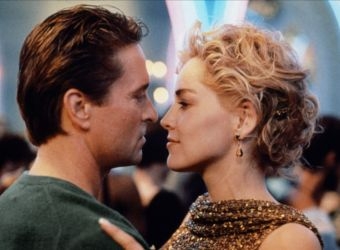 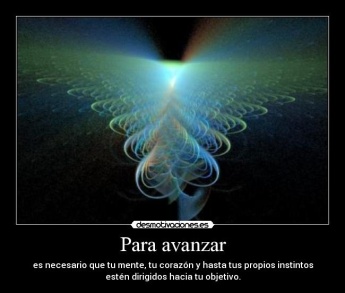 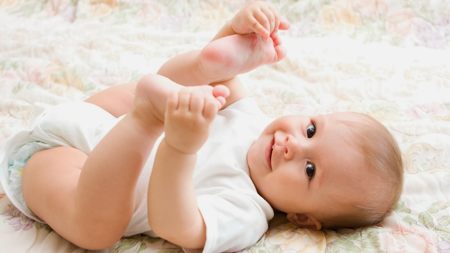      Podríamos seguir desgranando otras capacidades. La conclusión es que urge mirar la planificación poblacional como objetivo y no la despoblación como ideal. Es aquí donde los educadores cristianos se sienten invitados a abrir los ojos con toda la esperanza que exijan los datos "escalofriantes" y las cifras desconcertantes de los nuevos nacidos en un mundo cada vez más saturado.     Si hay espacio para todos, si hay posibilidad de mejor salud, cultura, paz, seguridad, oxígeno, vestido, comodidad, vivienda, trabajo y diversión, urge comenzar a educar a los hombres y a los pueblos para conseguirlo. No hay que gastar energías en lamentos sobre el pasado.     Entonces se promueve con interés una dinámica poblacional de nuevo cuño, en donde la dignidad humana es lo primordial y en donde cada persona adquiere una consideración trascendente que la sitúa por encima de las estadísticas.    Y ello implica criterios claros y nobles, como los siguientes:	  Que los hijos son la principal riqueza de este mundo y la paternidad responsable el único criterio válido para determinar la prole que se desea, se acepta y se ama en la vida de cada pareja.	  Que son deseables todas las formas de educación e información sexual, pero son intolerables exigencias de limitación poblacional engañosa o violenta, si impiden la libertad de expresión afectiva y familiar que cada ser humano reclama.	  Que son los ideales de vida, y no los intereses políticos o económicos, los criterios de valoración de los procesos de incremento de la población, sin caer en la trampa de la manipulación antivitalista frecuente en determinados organismos internacionales.	  Que todos los hombres, ricos y pobres, habitantes de zonas superpobladas o de desiertos, son iguales en derechos naturales: al matrimonio, a la familia, a la expresión afectiva y sexual. Y es de justicia social el luchar	  Que es el presente el que puede hacer posible mejor vida en el futuro, pero que también existe el riesgo de no saber prevenir, por ignorancia o por malicia, las mejores condiciones de vida para todos.   c) Son conscientes  de las consecuencias.  Son muchas lo que se deriva de un aumento de población en el mundo, pero los buenos cristianos no  se acobardan al tener que colaborar en la búsqueda de soluciones vitales y no asesinas.    Una docena de rasgos o campos de trabajo y reflexión surgen ante ellos -   La infancia y la juventud  se vuelve masiva y hay que atenderlos a todos. -   Se multiplican en el mundo las macrourbes y los nuevos problemas. -   Se estimulan las emigraciones masivas y los cambios de lugar. -   Se provoca la escasez de productos vitales por el aumento de consumidores. -   Aumentan los problemas de salud y la necesidad de recursos sanitarios. -   El orden público y planificado resulta más difícil en las masas humanas. -   Las disputas ideológica se diversifican y es arriesgado asimilarlas todas. -   Los intercambios y mezclas de razas, creencias y opciones aumentan. -   Se prolonga la tercera edad y la primera, con efectos para la del medio. -   El trabajo de peonaje masivo resulta exagerado y el desempleo aparece. -   Se difunden ideologías manipuladoras y políticas populistas.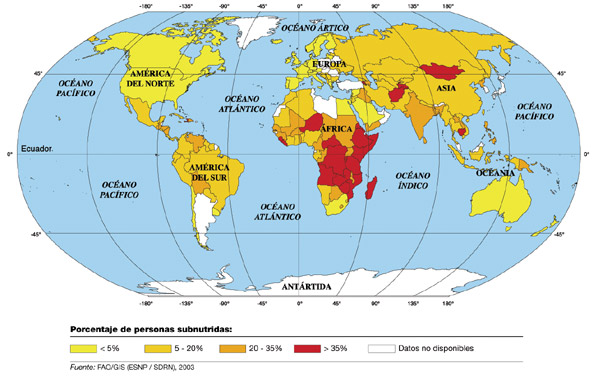 2.   Aspectos y efectos humanos.   Efectos mixtos y entrecruzados de los diversos rasgos condensados son los criterios que nos sitúan en el mundo real en que vivimos y nos permiten sospechar los aspectos que se avecinan. El educador debe contemplar el paisaje como lo hace con el bosque: sin detenerse en un sólo árbol, salvo en alguna ocasión, y sin tratar de explicar toda la realidad del conjunto del bosque.    La cuestión de las transformaciones no es nueva. En siglos pasados sucedió lo mismo en diversas ocasiones. Surgieron los "Redentores de cautivos", las Ordenes militares, los ermitaños y monjes asistentes a peregrinos en las rutas de los santuarios y comenzaron a actuar si preguntarse si podría atender al mundo entero. En Europa llegó la caída el imperio romano, vinieron los nuevos pueblos llamados bárbaros, se transformó el mundo con el predominio en el Mediterráneo de los pueblos de religión mahometana, vinieron las guerras del siglo XV y del XVI provocadas por el movimiento nacido con Lutero, Europa se convulsionó con la Revolución francesa, y llegó la revolución industrial como hoy surge la tecnológica y el mensaje cristiano siguió en todos esos acontecimiento abriéndose camino en el mundo.   ¿No fue la Iglesia capaz de sobrevivir y seguir actuando en todo el mundo sin que "las puertas o el poder del infiero prevalecieran contra ella"?    Interesa de forma especial recordar algunos rasgos o aspectos que pueden ayudar a comprender mejor la situación que se avecina en la sociedad, en la actividad educadora y también en la conveniente salvaguarda de los valores transcendentes y religiosos.   Son rasgos prospectivos decisivos, entre otros, los siguientes:	 - El fenómeno de la urbanización y la rápida desruralización de una población hasta ahora masivamente campesina en todo el planeta, lo que incrementa, no sólo las megalópolis, sino también el nuevo proletariado de los suburbios en la mayor parte de los países.	  - La tendencia a la producción fácil y al consumo artificial, tan dependiente de la técnica rápida, de la especialización, del trabajo en serie. Ello origina una cultura también de consumo, de inmediatez y de crecientes exigencias aparentes, disfrazadas de servicio o de progreso.	  - El desempleo masivo y sus consecuencias vitales, que atenaza a los países pobres, y también a los más desarrollados. En consecuencia, se imponen nuevos parámetros laborales: tecnificación de la producción, selección y regulación de rentabilidades, nuevas exigencias de calidad, cantidad, distribución, etc.	   - El desigual reparto mundial de la riqueza, que genera bolsas gigantescas de pobreza. Es factor concomitante, a veces causa y a veces efecto, el regular los cultivos, las manufacturas, los sistemas de distribución, sólo en función de intereses mercantiles y de economías planificadas por entidades financieras o especulativas internacionales y no por necesidades reales de cada población humana.	   - Las proliferación de los grupos rápidos, movimientos, modas y actividades, en la población juvenil, que tienden a promover ideales de vida informal y no valores objetivos, colectivos, amplios. El resultado será la tonalidad hedonista y pragmatista de la vida y de la cultura.- La pujanza de las subculturas y de las nuevas marginaciones, en las que se mezcla la superstición con la tecnología, la crisis de la institución familiar con los reclamos de libertad, la propaganda más insidiosa del erotismo con el pretendido afán de dignificar al hombre.   Si señalamos estos ejemplos, y podríamos indicar otros más, es porque, al terminar el siglo XX y comenzar un nuevo milenio, algo grave, algo nuevo, algo sorprendente se presenta ante los educadores. No es bueno cerrar los ojos a esa realidad, que se va a prolongar con toda probabilidad durante varias décadas. Es preferible analizar por dónde avanzan los acontecimientos para asegurar el servicio humano y la promoción evangélica.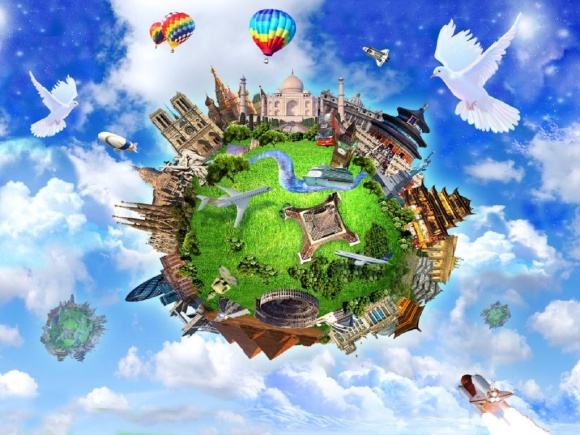   3)    Algunos efectos de la explosión demográfica.    No interesa un análisis aislado de cada uno de ellos para barajar datos y consecuencias. Interesa lo que más relación tiene con la Evangelización del mundo.   La explosión demográfica suscita nuevas visiones panorámicas del mundo:      - El incremento numérico de habitantes en casi todos los países.      - La desproporción poblacional entre hemisferio norte y hemisferio sur.      - El predominio de población juvenil en regiones en vías de desarrollo.      - El envejecimiento poblacional sólo en los países más desarrollados.      - La desigualdad numérica de razas, bloques, grupos y culturas humanas.      - Los movimientos migratorios de reajuste por regiones, zonas y países.      - La conmoción en los procesos de producción de bienes vitales:                 alimentos, vestidos, vivienda, transporte, sanidad, protección.      - El surgir de nuevos modelos de promoción en diversos terrenos:                 en economía, industria, artesanía, agricultura, comercio, etc.       - Los cambios de formas y estructuras convivenciales y sociales:                 orden, legislación, propiedad, libertad de expresión.       - El juicio inquieto y prevenido contra la expansión numérica               y la promoción de organismos y campañas antinatalistas.       - La creciente aparición de actitudes defensivas en los países ricos,               incluso con grave deterioro de ayudas y de solidaridad       - Los efectos secundarios de la superpoblación en regiones saturadas:               inseguridad, delincuencia, desesperación, enfermedades, etc.    Esta cascada de rasgos podría desglosarse en aspectos particulares. Pero lo que se pretende aquí no es tomar conciencia de la expansión numérica de la humanidad, sino de explorar cuáles son las posturas constructivas de quienes trabajan con los hombres y tienen por misión armonizar la libertad humana con promoción de actitudes de paternidad y maternidad responsables.    Ideas como éstas, y los comportamientos que de ellas se derivan, implican ante todo y sobre todo educación de signo trascendente, que valore a los hombres como seres superiores y no como átomos de las complejas tablas poblacionales.    Por eso la explosión demográfica del mundo, la que hoy existe y la que va a continuar durante muchos decenios, requiere visiones más morales que económicas y respuestas más humanas que biológicas. Esas visiones sólo pueden venir de quienes poseen valores superiores para apreciar la vida, no de los "centros de salud" que, desde el ángulo exclusivo de la biología, sólo lo son de esterilidad.    No valen soluciones anónimas y cálculos estadísticos para descubrir todo lo que existe detrás de los hechos biológicos. Hay que llegar a cada persona que, como ser humano, posee el derecho sagrado de la paternidad posible. Ella y sólo ella debe elegir el modo y el grado en que ha de ejercerla.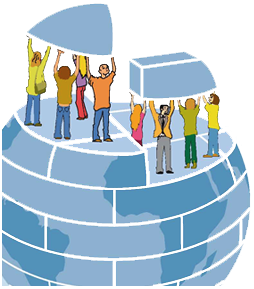 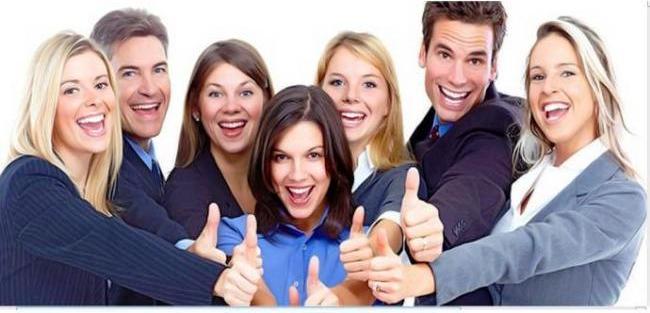    Siete inquietudes en la sociedad y en la Iglesia     1. El galopante rejuvenecimiento de la población    El hecho evidente de que el mundo es hoy mayoritariamente infantil y joven debido a esa citada explosión demográfica, aunque haya algunas regiones que envejecen, implica para muchos grupos evangelizadores una encrucijada. Sobre todo, si se piensa que es en los pueblos jóvenes en donde "la mies sigue siendo tan abundante y los operarios tan escasos".   Hay datos singularmente problemáticos que reclaman reflexiones muy serias y urgentes; y existen nuevas circunstancias que deben ser tenidas en cuenta. No son los aspectos cuantitativos, los estadísticos, los que más pueden iluminar esa reflexión. Más bien es la nueva forma de vivir las transformaciones.     Aquí está el valor de una correcta conciencia de los hechos demográficos. Esa visión debe ser más moral que matemática, más alentadora que oprimente, encauzadora de ideales elevados, no manipuladora de estadísticas amenazantes.   Los datos estadísticos aproximados nos pueden hacer pensar.Relación de jóvenes en el mundo a comienzos del siglo XXI     Cantidades juveniles previsibles en las etapas más elementales de la vida, cuando se adquieren las actitues básicas para el camino de la existenciaç0-14 años. Niños, Niñas, TotalPrevisiones. Banco Mundial. Cálculos desde 1999    Y los jóvenes de 15 a 29 años, que en los países pobres se deben centrar en el trabajo productivo para sobrevivir. En los países desarrollados se centran en general en los procesos de una educación superior, más selecta y más abierta a la formación para una mejor producción rentable posterior.Jóvenes de 16 a 29 años masculinos (o) y femeninos (a)Fuente. Banco Mundial. Cálculos desde 1999   Es previsible que en los años venideros esta población infantil y juvenil, sobre todo del segundo grupo (20 a 30 años), va a aumentar en número. Por lo tanto, va a pesar significativamente  en la sociedad. Su estructura mental y moral poco tendrá que ver con la infancia o, incluso, con la juventud inicial de los 17-20 años    Sus actitudes de independencia en decisiones no coincidirán con sus posibilidades de autonomía en recursos. No es superfluo recordar, desde perspectivas pedagógicas, la necesidad de nuevas formas de actuar con ella. Por una parte se atenderá su peculiar situación social; y, por otra,  se reconocerá la necesidad de tolerancia, para que las relaciones no degeneren en la indolencia o agresividad.    Conviene prever a tiempo su alcance. Sólo con prudente previsión se  evitará que se constituya en el modelo de toda juventud y exporte los criterios de educación y comportamiento a las otras etapas  juveniles.   La relación entre niños/niñas (1 a 14 años) seguirá más o menos el proceso:  Y la relación entre jóvenes masculinos y femeninos seguirá un ritmo también proporcional equilibrado:Población juvenil en miles (de 14 a 29 años): Masculina, Femenina, TotalFuente. Banco Mundial. 1999  La realidad española   Se aleja del standard mundial del rejuvenecimiento de la población,  que es de 25 por cada cien mil habitantes. España se siente un tanto impedida para mantener el ritmo de crecimiento  del mundo, aunque se mueve con desahogo en el contexto europeo.   Países con menor número de jóvenes entre 10 y 24 años Países con mayor número de jóvenes entre 10 y 14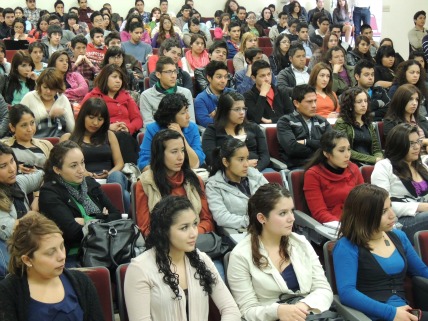    Prolongación juvenil de la dependencia familiar    Un efecto de las circunstancias culturales, tecnológicas y sociales, que vive actualmente  la humanidad, sobre todo en los países desarrollados, es la demora en los procesos de  maduración del hombre.    • En la etapa infantil y adolescente se vive más dependiente del hogar que en  otros tiempos, dada la complejidad de la vida y la mayor demanda de recursos. En  los muchos ambientes menos promocionados se experimenta una integración laboral más rápida y prematura que en ámbitos más cultos y prósperos. Pero en ambos se advierte la tendencia a prolongar la dependencia familiar. Esta tendencia se incrementará en los próximos decenios, pues los procesos escolares primarios y medios son más prolongados y exigentes.     Si en tiempos antiguos, o en países de  bajo bienestar, los niños de 11-12 años ya aportan algunas labores rentables al hogar, en los ambientes más adelantados se aspira a mejor formación cultural con perspectivas profesionales. Salvo en casos de penuria familiar seria, antes de los 16-18 años no se cuenta formalmente con el trabajo de los miembros jóvenes del  hogar.   • En la etapa de la juventud madura se advierte también un similar retraso en la  adopción de responsabilidades sociales y laborales. Si a principios del siglo XX la  casi totalidad de los varones y mujeres de 20 años se habían vinculado con compromisos matrimoniales y con actividades laborales que les permitían independizarse del hogar, el siglo terminó con la casi totalidad de jóvenes de esas edades en  estudios o en la fatigosa búsqueda profesional.      Acontecerá cada vez más que esa demora. Al mismo tiempo la madurez corporal y sexual se acelerará como efecto de los estímulos ambientales y de la mejor salud, la independencia social, las decisiones profesionales, los vínculos matrimoniales se demorarán a edades tardías.      Este fenómeno de la demora de la autonomía y del retraso de la integración social de la infancia y juventud, cuyo incremento se espera en los tiempos venideros, tiene consecuencias singulares en la vida de las personas y de los grupos. Con frecuencia resulta nuevo para  los educadores y para los sistemas pedagógicos. Tienen que adaptarse a "educandos  mayores". Precisan revisar criterios inservibles con adultos. Necesitan configurar planes  diferentes.     Esta situación se hace cada vez más patente en los países desarrollados, en donde la  preparación intelectual y profesional requiere ya hoy, pero reclamará cada vez en el futuro, aumento de duración y esfuerzos. Pero pronto acontecerá también en los menos promocionados, ante las dificultades laborales y ante las fuertes interinfluencias sociales. Además de las causas externas, sociológicas, el fenómeno posee también connotaciones más interiores, las psicológicas.    Se reducen éstas a los modos de sentir y de pensar de las mismas poblaciones, sobre  todo juveniles, en lo que se refiere a compromisos, responsabilidades, esfuerzos, riesgos, vínculos estables. Los jóvenes prefieren una vida generosa con el momento presente y rehuyen ataduras que vinculen con el porvenir.   Rasgos de esta juventud prolongada     En los países desarrollados llegará a constituir esa juventud prolongada un verdadero desafío estructural. Improductiva económicamente, por hallarse en proceso de formación, pero influyente por su capacidad de opción y su dinamismo social, los jóvenes "tardíos"  van a dar mucho que hablar.      Bien se puede denominar al joven de 20 a 30 años protagonista vital de iniciativas, movimientos y estilos sociales. Sus rasgos típicos son:   - Sigue con dependencia del hogar, aunque adaptado a su situación peculiar y en ocasiones genera conflictos.    - Es dueño de sus propias opciones, sin abandonar la protección paterna, pero está limitado por los recursos que no dependen "sólo" de él..    - Demora los compromisos matrimoniales sin prisas por crear un hogar  propio. Pero no renuncia a la actividad sexual hay más estimulada.    - Retrasa su ingreso en el  mundo laboral, no siempre por la dificultad  de hallar trabajo, sino en espera de mejores oportunidades.    - Debe seguir procesos de postgraduación académica para obtener mayor preparación profesional, reclamada por muchas tareas de alta exigencia social.     - Se desenvuelve en sociedad con actitudes originales y opciones propias en todos los terrenos: políticos, sobre todo, y lo consigue "si le dejan los más veteranos.    - Considera su situación como normal, al contemplar que la mayor parte  de compañeros se mantiene igual, sobre todo en el sexo femenino.     - Corre el riesgo de frustraciones, si la situación se prolonga en exceso,  lo cual acontece a la pasar la frontera de los 30 años.       En los países de menor desarrollo económico y social, en los que el sector primario laboral sigue más extendido que el secundario, se produce también esta demora juvenil. Y no es sólo la demora de responsabilidades matrimoniales y laborales lo que condiciona en forma significativa su peso en la sociedad.    Las causas se complican más: complementos en los estudios, compromisos económicos, pertenencia a grupos libres, ejercicio sexual extramatrimonial con mínimo riesgo de  fecundación, etc. De ordinario, la dependencia hogareña se mantiene frágil. Y la armonía  familiar depende más de la benevolencia paterna, de la resignación a veces, que de la disciplina de los "jóvenes prolongados".      Esa juventud reclama proyectos y estrategias educativas diferentes a los sistemas formales y académicos. Sigue necesitando atenciones específicas, que no siempre pueden  ser bien definidas. Sin embargo, en los otros aspectos de su vida y actividad (exigencias de libertad, significación política, madurez sexual, capacidad asociativa, cauces de influencia en la marcha social, etc.) sus comportamientos serán  autónomos. 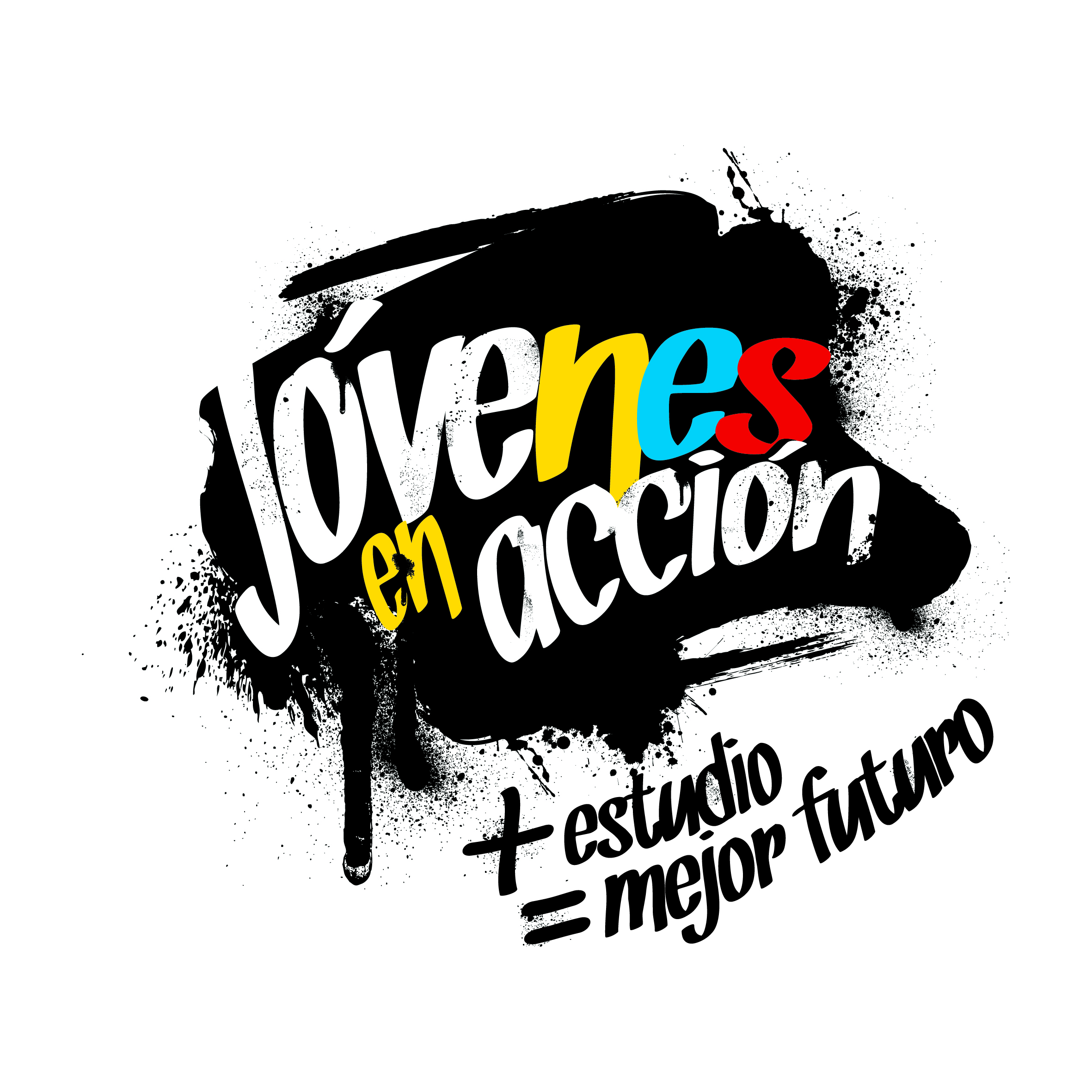 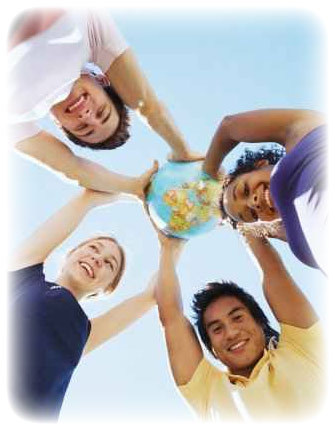 .     ♥ Habrá que desdramatizar las situaciones personales y evitar la frustración inhibidora. Existirá en ellos tensión entre dependencia y autonomía tanto en los varones como en las muchachas. Se deberá respetar las  opciones personales al máximo, pero habrá que reclamar conciencia clara de cada situación, para que las demoras laborales no impliquen inmadurez de personalidad, incremento de egoísmo, incluso reacciones de agresividad  mal contenida.        ♥ Será importante sacar provecho, incluso de las demoras profesionales y de las experiencias laborales ocasionales. A veces los compromisos iniciales en el trabajo, incluso no rentables en lo económico, serán provechosos en los social, en lo afectivo y en lo personal. Con ello se optará mejor por el ingreso en la sociedad.       ♥ Será preciso preparar para una mejor responsabilidad. Se conseguirá con la persuasión de que la madurez exige aportar más que aprovecharse de los demás, asumir compromisos firmes en todo orden de cosas mejor que apoyarse en los  demás para que ellos resuelvan las situaciones. Cualquier dependencia que transija con actitudes y gestos de inmadurez o cualquier tolerancia que refleje regresiones adolescentes en nada contribuyen a su mejor formación.     ♥  Y se requerirá flexibilidad ante las circunstancias personales. Sobre todo, hay  que asumir el temperamento y promover la capacidad creadora. En estas etapas de  iniciación de la madurez y de la responsabilidad vital no se puede pedir a todos los  mismos niveles de exigencia.    3. Desruralización y macrourbanización en todo el mundo    La urbanización masiva de hoy configura el mundo de forma diferente a la del XX. Nace un mundo nuevo, con personas nuevas, con relaciones nuevas y con valores nuevos, pero con el riesgo de una atonía ética, no compensada con otras riquezas morales. Siempre se ha dicho algo semejante. Hoy es una realidad más impactante y evidente.     Los mensajeros del Evangelio y los educadores trabajan en todo el mundo preferentemente con niños y jóvenes. La explosión demográfica, y los efectos que de tal fenómeno se derivan, supone para ellos un verdadero desafío. Si todos nacieron para atender a los hombres necesitados, que eran muchos, el aumento de sus destinatarios implica el incremento de su responsabilidad misional.     La labor de la  Iglesia en el mundo, son más necesaria hoy que nunca y lo va a ser cada vez más en los años venideros, sobre todo ante una población en expansión, en urbanización y en transformación acelerada.    Pero, dada su impotencia práctica para atender a una ínfima parte de la gran masa que reclama acción, ¿qué deben hacer? La pregunta es desafiante. En lo humano, la respuesta es descorazonadora: "No se puede llegar bien ni a la centésima parte de una gran población". En lo divino, en lo providencial, es otra cosa: "Dios lo puede todo". No es un tópico fácil ni un aviso estéril el afirmar que la sociedad del siglo XXI se aleja de Dios porque se siente autosuficiente.     La verdadera cuestión de base es más práctica y se halla a mitad de camino entre lo humano y divino. Abre una cascada de incógnitas simples y claras. Una de ellas es radical, las otras complementarias:      La radical es simple en su formulación:	   ¿Puede la Iglesia reclamar una nueva forma de evangelizar en el siglo XXI, con 9.500 millones habitantes en la tierra hacia el año 2050, lo mismo que en el XIX, cuando eran 1.500 millones los hombres que la poblaban?       Las complementarias son más comprometedoras. Por ejemplo:	   - ¿Qué conviene hacer, si en un país, ciudad o ambiente, un grupo de mensajeros tiene dificultades para realizar su labor y en otros lugar del mundo, otro país o en otro continente no existen mensajeros como ellos?               - La respuesta es fácil: convertirse en misioneros y desplazarse con sentido ecuménico. ¿Pero cómo se hace esto sin recursos, sin planes, sin soportes organizativos?   - ¿Deberá un grupo de personas entusiasmadas con la nueva evangelización del mundo "asfixiarse en la parálisis" que puede originar la amplitud de la tarea, refugiarse en la comodidad institucional, resignarse sin más al devenir de los acontecimientos demográficos y esperar tranquilamente el final de lo que Dios quiera otorgar a ese mundo tan poblado?	   - ¿Será de valientes o de locos "ponerse en actitud de peregrinos", disponerse a caminar por el mundo y reconvertir los objetivos, renovar tal vez el tipo de destinatarios preferidos y educar adultos, marginados, enfermos, etc. según las circunstancias?      Las macrociudades (megápolis)    Las Megalópolis son un símbolo ya en los tiempos actuales de lo que va a ser la sociedad mundial en los años venideros.         Ciudades con más de 10 millones de habitantes en el año 2000  Algunas superciudades del mundo, de seguir el ritmo de crecimiento experimentado entre 1980 y el 2000, tendrían estos habitantes en los próximos 25 años:Fuente. Elaboración sobre datos de la División de Población de la ONU.     Estas 17 ciudades sumarían el 2040 unos 1.632,4 millones de habitantes, de los 8.600.960 que los informes auguran por entonces en una estimación media, es decir de alta probabilidad. Proceso de la desruralización del mundo    Los datos cualitativos son más expresivos	  - En 1900 se calcula que el ideal de 90 de cada 100 habitantes era trabajar en el campo y pasar su vida en él, sólo visitando esporádicamente la ciudad. En el 2000 el 90% de los seres humanos vuelve sus ojos y deseos a las ciudades y sólo ocasionalmente visitaría el campo, en el que gusta trabajar sólo un 3% de los que tienen menos de 25 años.	  - Al comenzar el siglo XXI cada semana aumenta en un millón de personas la población de las grandes ciudades. En ellas, el 60% de sus habitantes desarrollan sistemas marginales de vida, trabajo y subsistencia.	  - En el año 2000, 78 ciudades superaban los 4 millones de habitantes y 18 de ellas superan los 10 millones. En ellas, una tercera parte de habitantes no han nacido en su suelo, sino que provienen de la desruralización por la mala política agrícola de los gobiernos neocapitalistas.	  - El 90 % de los habitantes sacudidos por esa convulsión pertenecen a países no desarrollados. En los desarrollados el proceso resulta más moderado y la población más extendida y estable. 	  - La mitad de la población urbana, a comienzos del siglo XXI, se halla en edad escolar (entre 5 y 21 años); la tercera parte no recibe asistencia hospitalaria normal en condiciones medias de seguridad social propia de países desarrollados. El 90 % de los actos delictivos proviene de la población marginal, siendo el 80% de los delincuentes del sexo masculino.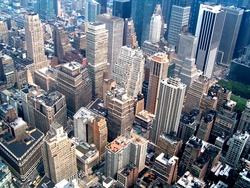   - En el año 2000, la densidad de población era de 72 hb. por Km. cuadrado. En Europa, de 68; en Africa, de 21,4; en América, de 18; en Oceanía, de 3,1. Existen bolsas humanas, como la de Hong-kong, que llega a albergar 1.190 personas por Km. Y desiertos de Asia con 1 hb. cada 16 Kmts. En el hemisferio Norte se hallan 86 de cada 100 habitantes y en los países subdesarrollados habitan 75 de cada 100 personas  Entre 1990 y el 2000, la tasa de fecundidad fue de 6,5 hijos por mujer fértil en Africa; de 4,4, en Suramérica; de 4,2, en Asia; de 2,7, en Australia; de 1,9 en Europa; de 1,9 en América del NorteRelación entre Población y Tercera edad (más de 60 años)para los 50 años venideros (millones de habitantes y % de Tercera edad)Fuente. W. Lutz: II ASA (Austria). W. Sanderson. Depart. Univers. N. York.S. Scherbov. P.R.C. Groninga. Resumen Rev. Nature. Nº 387. Junio 1997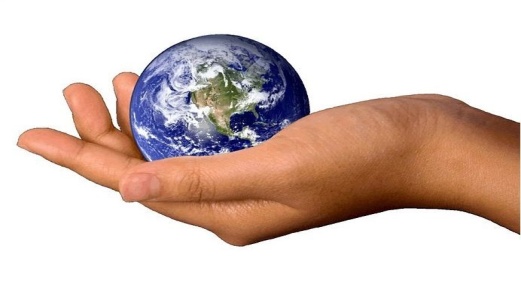 4. Competitividad social desajuste de los grupos sociales       En la lucha por la difusión de unas ideas y sentimientos conformes con esa visión natural, que lo es cristiana, es en donde se inscribe la acción de los educadores con sensibilidad cristiana, a cuya cabeza se hallan los miembros de los Institutos apostólicos. A ellos corresponde, con sus actitudes y actos de servicio, promover visiones evangélicas de la vida.     La población mundial, mayoritariamente joven, tendrá grandes islas de población anciana (Europa, América del Norte, algunos puntos de Asia). La carencia de población laboral disparará la inmigración en esos lugares.       La esperanza de vida crece grandemente en las zonas viejas de Europa y Norteamérica: 74,6 años al final del XX y hasta 79,7 en las primeras décadas del XXI. Sigue baja en las otras regiones: 31,7 en Africa, 39,8 en Asia, 41,6 de Suramérica. En zonas más pobres los índice descienden      Todos deben sentirse desafiados en la empresa. Pues es fácil entender que la tarea no será propia de los burócratas de los Organismos internacionales, con sus grandes oficinas de análisis y con dispendios en las campañas de mentalización mundial.     La verdadera labor orientadora de la humanidad la harán, como siempre, los grandes idealistas, los que trabajan sin intereses, sin horarios ni honorarios.   Y porque esos idealistas son muy importantes en el mundo de hoy, nunca han sido tan imprescindibles los organismos internacionales y generales de educación como lo son hoy y lo van a seguir siendo en los años venideros.    Los cristianos conscientes de su fe tienen las ideas claras:	  - Que, en medio de la superpoblación terrena, es posible la esperanza y se debe cultivar la confianza en el porvenir, sin miedos ni sobresaltos.	  - Que los hombres que nacen deben ser mirados como frutos de mayor amor en el mundo, no sólo del instinto reproductor; y hay que hallar respuestas a sus problemas por las vías del amor y no de la opresión.	  - Que el futuro de cada hombre depende de su infancia y juventud; y es preciso sembrar mucha ilusión en estas épocas de la vida para que todos encuentren una razón para vivir con alegría. 5. El desempleo laboral o el subempleo    La abundancia de mano de obra en todos los países del mundo será otro riesgo de la superpoblación mundial, debido al nuero de operarios, pero también al incremento de instrumentos de trabajo. Los mecanismos automáticos evitan mucha mano de obra, pero no eliminan a los programadores y dirigentes. Es necesario darse cuenta de que el peonaje disminuirá, por los dirigentes aumentarán. El trabajo manual cederá mucho terreno al trabajo intelectual.A mitad de la segunda década del siglo XXI, la OCDE la Organización para la Cooperación y el Desarrollo Económicos (OCDE) fue fundada para agrupar a diversos países, 34 entonces, y promover la calidad en el trabajo y la justicia entre los productores y trabajadores. En su reportes trimestrales, este organismo internacional informa de los datos que deben ser tenido en cuenta por los países y sus gobiernos. A fines del a primera década del siglo XXI, avisaba  - 536 millones de personas en los países asociados estaban empleadas en los primeros tres meses de 201. En el resto del mundo 0tros 1,300 millones se calculaba entregados a un empleo rentable. Sólo el 0,1% había aumentado en referencia al año anterior, lo que indicaba una situación de crisis laboral y económica-   Indica que en la zona euro, la tasa de empleo se incrementó en 0.2 puntos porcentuales, a 63.8%, después de haber permanecido estable. La tasa de empleo también aumentó en Japón 0.2 puntos porcentuales, a 72.4%, igual que en el Reino Unido donde creció 0.4 puntos porcentuales a 71.6%, y en Estados Unidos subió 0.4 puntos porcentuales, a 67.8 por ciento.- En los países pertenecientes a la OCDE la tasa de desempleo es baja. Y en los país llamados del tercer mundo, donde el desempleo es endémicos y la economía no regulada (comercio ambulante), todavía se incrementa cada año por carencia de estructuras productivas básicas o por pobreza de productos comerciables. en ello no se habla de desempleo sino de subsistencia.   - Y avisaba que le emigración forzada e irregular hacia los países desarrollados se incrementará de forma significativa: de Latinomérica hacia el Norte; y de Africa y del Oriente Medio hacia Europa.     -  El desempleo en el año 2010 creció en 3,2 millones de personas en los países miembros de la OCDE, con lo que el número acumulado de personas sin trabajo en el mundo se situará en torno a los 203 millones, según cálculos divulgados por la organización, pero sólo en los desarrollados. En los demás, es incalculable el porcentaje de parados (salario base, seguridad social, protección legal)    El otro organismo internacional más significativo la OIT (Organización Internacional del Trabajo)  de la ONU emite anualmente memorias y consignas para estimular el mundo del trabajo. Y coincide con la OCDE en determinaba tendencias actuales del ámbito de los trabajadores.      En el informe "El trabajo en el mundo 2014: el empleo en el centro del desarrollo", la OIT esperaba que durante 2014 se registrease un incremento menor del desempleo que en años precedentes, cuando anualmente se registraban unos 200 millones de nuevos desempleados compensados por otros 200 millones de puestos creados.    Con respecto al porcentaje de personas desempleadas, la OIT prevé que se mantendrá estable en un 6% de la población activa de entre 20 y 60 años hasta 2017. Durante los años de 2015 a 2020 el 90% de los empleos se crearán en países emergentes y en desarrollo, algo positivo porque la OIT considera que esas economías necesitarán crear 200 millones de nuevos empleos, de los 213 que se precisarán en todo el mundo, para hacer frente a una población en edad de trabajar cada vez más numerosa.   Esto significa que los países en desarrollo deberían crear 40 millones de empleos cada año, algo que, a entender de la OIT, tendrá un impacto "significativo" sobre los flujos de migración.   Con respecto a los datos, el informe refleja que en 2013 un total de 231,5 millones de personas vivían en un país distinto al de su nacimiento.   Uno de los aspectos positivos destacados por la OIT es que el proceso de convergencia económica entre los países en desarrollo y las economías desarrolladas "ha cobrado impulso".   Entre 1980 y 2011, la renta per cápita en los países en desarrollo aumentó una media del 3,3% al año, cifra muy superior al aumento medio del 1,8% registrado en las economías desarrolladas. Los países que más progresos han logrado son los que invierten en empleo de calidad, según la OIT, que destaca que los países que tuvieron especial éxito en reducir el efecto del empleo vulnerable a principios del decenio de 2000 registraron un notable crecimiento económico tras 2007.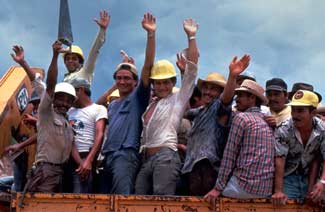 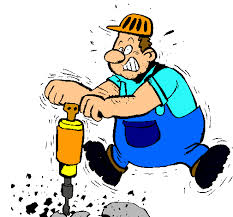    A pesar de estas tendencias positivas, más de la mitad de los trabajadores del mundo en desarrollo, cerca de 1.500 millones de personas, se encuentran en situación laboral vulnerable. Y la OIT calcula que unos 839 millones de trabajadores en los países en desarrollo ganan menos de $2 por día.  6. Reubicación de países o naciones      Algunos sociólogos denominan al fenómeno de la revisión de fronteras "revolución internacional de estructuras geopolíticas". Las nuevas formas de economía y de comunicación, y como efecto de las explosiones tecnológica y demográfica, tienden a la organización defensiva, y a veces agresivas, de los que han sido haste el presente naciones soberanas. Se cede "soberanía" para ganar en desarrollo y en eficacia     Se tiende en el mundo moderno a estructurar la sociedades mundial en bloques políticos y económicos al estilo de los Estados Asociados de Europa (Unión Europea) y de los Estados Unidos de América del Norte o la URSS (Unión de Repúblicas Socialistas Soviéticas).  Los países en la actualidad son herederos de la Conferencia de París de 1885, en que se distribuyeron por los países europeos la zona de influencia (léase colonización y explotación) que se debería respetar por los demás. Después de la primera guerra mundial (1914.-1919) y sobre todo de la segunda (1939-1945) la distribución varió algo en extensión pero poco en lo referente a las zonas de influencia de los países fuertes y vencedores de los conflictos.    Durante casi medio siglo han ido surgiendo tensiones, que se han incrementado a los comienzos del siglo XXI y que hacen a muchos preguntarse hacia dónde van los pueblos de la tierra en estos tiempos de tecnología agresiva, de población explosiva y de economías conflictivas. La Iglesia siguen con atención esas transformaciones, pues ella, que está en todo el mundo con vocación ecuménica, quiere hacerse presente allí a donde pueda llevar el mensaje evangélico.     Los expertos piensan que el mundo se dirige hacia los grandes pactos por países, naciones o patrias afines por diversos criterios de relación y de referencia.     Cuando el mundo tenía 3.000 millones de habitantes esto traía problemas de razas, culturas o relaciones, Cuando salto los 5.000 (1980 ) surgieron conflictos. Cuando hemos pasados los 7.000 millones y caminamos para el 2025 con el número ya de los 8.000 mil millones, no se sabe lo que puede suceder. Pero en todo caso los conflictos hay que resolverlos no con guerras masivas y exterminadoras, sino con pacto constructivos y solidarios.   Esa nueva división de los pueblos y naciones del mundo obligan a los mensajeros del Evangelio a resituar sus expectativas en el nuevo mundo que se avecina. Se necesitan hoy ojos abiertos. Peligro sería el encerrarse en un mundo pequeño, en el propio lugar, ciudad, o región geográfica, ante un mundo que va sentir grandes convulsiones, desplazamientos y relaciones dinámicas.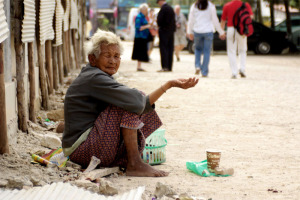 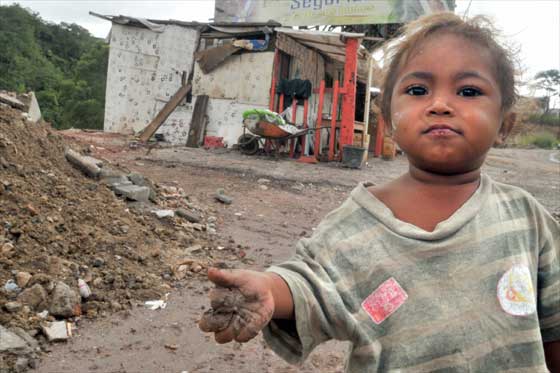    7. Emigraciones masivas y población itinerante   Ante esta realidad, para la OIT es fundamental promover una capacidad productiva diversificada, "en lugar de limitarse a liberalizar el comercio". En este Organismo se insiste en que se necesitan 600 millones de puestos de trabajo más para el 2030 ante el aumento de la población. Y será la única forma de moderar las corrientes migratorias    El mundo se enfrenta a una crisis de empleo que lastra el crecimiento económico, advierte con frecuencia el Banco Mundial,  el cual señala que son necesarios 600 millones de puestos de trabajo más para 2030 a fin de hacer frente al aumento de la población. Y resalta la necesidad de crear cauces flexibles y abiertos al a emigración masiva que se espera. Será la única forma de asegurar las paz mundial. Sin solidaridad no hay solución a la mayor parte de los problema mundiales.      Se da la ironía social de que las economías emergentes (China, Brasil, México, India, Y la zona indochina) han creado más trabajo que las más desarrolladas y tradicionales del siglo XX.  Parece ser que al mundo le aguardan tiempos difíciles, advierten los expertos.     El informe común de los organismos internacionales (OCDE y OIT) insiste en que 100 millones de personas en los países del G20 y unos 500 millones en los demás están en situación pobreza extrema por estas en desempleo. Viven con menos de 2 dólares diarios y eso es serio.       4. Datos y números como lenguajeSegún datos del Banco Mundial, Internet World Stats, la NASA, la USGS y varias otras organizaciones, el proceso que ha seguido la primera década delsiglo XXI reclama una reflexión.He aquí una breve fotografía de este período: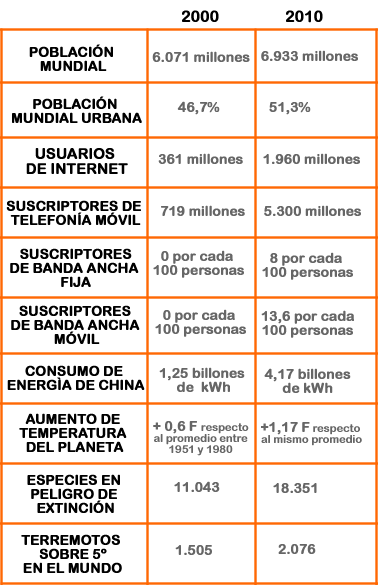 Link: 2000 vs. 2010: How the world has changed    Son datos también aleccionadores el cómo se ha llegado a esta referencia y lo que se espera en la década en la que estamos y en las posteriores     Población pasada, presente y venidera en el mundo (en millones) ExtractoFuente. División de Población de las Naciones Unidas. 1998       El crecimiento se ha ido haciendo constante  y se ha intensificado a medida que la población ya se hacía masiva.    Los datos de 1999 confirmaron la tendencia: en 1998 eran 5.901.054.000 y el cálculo para el 2050 elevaba la cantidad a 8.909.095.000. Los 6.000.000 millones de pobladores se superaron el 12 de Octubre de 1999.El Indice de crecimiento poblacional  es también significativo. División de Población de las naciones Unidas. Cálculos desde 1998Y las tasas de Población por bloques mundialesFuente. División de Población de las Naciones Unidas. Cálculos desde 1998(Calculado con la estimación media del quinquenio anterior al año indicado)   Porcentajes por Bloques serán más o menos (en millones) y en %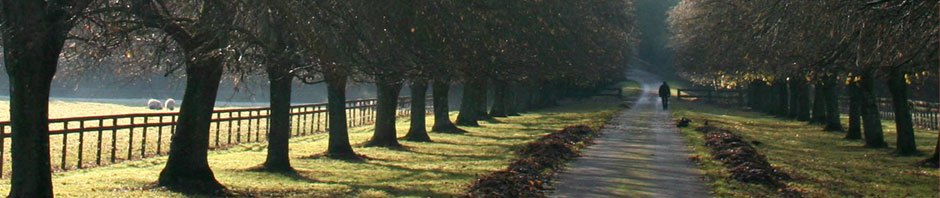 5)   Educación y planificación demográfica      Es preciso prevenir los criterios y las líneas que se deben poner en juego. Esta misión corresponde a los educadores y no a los sociólogos.   Son más importantes los motivos y los ideales que los recursos materiales para entender y atender educativamente a esa masiva población que se avecina: los recursos van a venir con seguridad, por efecto de la revolución tecnológica; los criterios hay que discernirlos con sensatez, si se quiere evitar por igual la pura  "represión tecno-maltusiana" y la mitificada "explosión biológica del universo".   La masa juvenil que va a habitar el planeta tiene derecho a estilos pedagógicos dignos, desde los aspectos biológicos hasta los morales. Serán, sin duda, diferentes de los que alimentaron a las generaciones anteriores. Con ellos deberán ser y sentirse más libres, no atados a servidumbres que reemplacen las pasadas.	  De la "planificación biológica" se van a encargar los Estados, con mejor o peor fortuna. Es su deber hacer pacífica y justa la vida en paz en la ciudad planetaria que viene. Pero, en su regulación hay fronteras: corresponden a la libertad y a la dignidad de cada ciudadano.	  En la planificación meramente formal y material hay que introducir los "criterios éticos y religiosos". Esos ya no son competencia de los Estados, sino de las conciencias. Es en ellos donde más deben actuar, por misión, los educadores, sobre todo que tienen ideales superiores.	  Para saltar de las visiones meramente biológicas a las éticas, de las planificaciones estadísticas a las previsiones vitales, hay que acudir a los educadores con conciencia. Ellos proyectarán ópticas humanas en sus postulados. En ellas es en donde se van a situar las verdaderas energías del porvenir. En ese terreno es donde deben actuar los Institutos; y los más responsables de sus miembros se van a sentir invitados a actuar.     Los educadores cristianos harán ver y aceptar que, más allá del número, de las diferencias y circunstancias, se hallará siempre la dignidad del hombre que debe ser educado. En los años venideros se avanzará en esa sensibilidad, en parte como reacción a las crecientes presiones antipoblacionistas dominantes en muchos ámbitos internacionales y, en parte, como compensación a grupos vitalistas a ultranza, que se opondrán a una auténtica educación de la libertad humana, incluso en las tendencias reproductoras.   Los educadores deben abrir el mundo a una paternidad humanizada, es decir consciente, inteligente, responsable, amorosa y proyectiva, libre, creadora.   En la medida de lo posible, deben representar una alternativa a los movimientos materialistas que tanto inciden en estos terrenos poblacionales. Sólo quienes viven ideales superiores pueden educar conforme a ellos en este y en todos los terrenos. A los tales corresponde enseñar a los hombres a regular la natalidad conforme al amor inteligente, y no al temor a los nuevos seres humanos:   - Se comprometerán a mirar al hombre como el mayor don de la naturaleza.   - Se entregarán con ilusión a promover el amor generoso de unos a otros.   - Se formará la conciencia para ver la población con esperanza y afecto.   - Se impulsarán campañas de formación sincera en defensa de la vida.   - Se dará el verdadero sentido a la educación sexual y matrimonial.   - Se respetarán las diversas culturas y modos de entender la familia.   - Se vivirá con ilusión en el presente para confiar con paz en el futuro.   - Se valorarán las teorías egoístas con la objetividad que merecen.               y se promoverán otras actitudes más positivas y morales.   - Se mirará la población humana como un motivo para vivir con alegría.   Pero será necesario fundamentar, divulgar y consolidar los argumentos, negativos y positivos, para que los hombres miren la población del planeta, no como amenaza, sino como beneficio colectivo. Habrá que tener en cuenta las circunstancias y desigualdades en que se debaten los países y, sobre todo, las que se van a desarrollar en el porvenir inmediato. Y se pensará en el gran mundo de niños y jóvenes que requieren atenciones educativas, como personas y como cristianos. Por ellos merece la pena trabajar con entusiasmo, pues ellos son desafío de mejora y no maldición y sobrecarga.   Se debe promover el sentido de responsabilidad ante la belleza y grandeza de la vida. Los criterios deben ser también ofrecidos, divulgados, promovidos con sentido común, con vocación de futuro y con respeto a la conciencia de los hombres y a sus opciones libres, individuales y compartidas matrimonialmente.   Ni todos los sorprendentes recursos o técnicas sobre la manipulación genética y natalista, que hoy se pueden ya emplear, y más aun entrever para un inmediato futuro, harán cambiar la correcta dirección de quienes entienden la reproducción humana como un factor de naturaleza matemática.   Aquí es donde habrán de entrar en juego de forma especial los Institutos y los movimientos educadores, con el fin de organizar la "educación poblacional" acomodada a los deseos de los hombres: a los de cada pareja humana libre que entiende la fecundidad como expresión de amor; a los de cada familia que valora su felicidad como algo relacionado con su libertad y su fecundidad; a los de cada lugar y cultura del mundo en donde aletea el porvenir en los nuevos seres que nacen.   Entre estos criterios educativos poblacionales, aludimos a algunos que los educadores deben aprender a promover en los años venideros:	1º) Tendrá que ser una educación para la esperanza	no para la frustración, el temor o la autodefensa.    Por lo tanto se enseñará a mirar con serenidad las estadísticas presentes y pasadas y con sentido de equilibrio reflexivo las prospectivas. Sentar el principio de que el incremento humano es motivo de temor, de agresividad, de lucha contra la reproducción, conduce a una visión nefasta de la humanidad.      Cierra la valoración de los aspectos mejores de la vida. Al margen de que es un atropello de las conciencias, genera actitudes destructivas cuyas consecuencias serán peligrosas.   Hay que educar con más optimismo	   - Si hay más comensales habrá que preparar más alimentos, no despedir a los asistentes. Se debe repartir mejor entre todos lo que hay y se pueden ordenar los medios de producción con inteligencia y trabajo.   La humanidad precisa buena "educación sexual y vital", más que planificación  	   - Si la población se centra en las ciudades y deja los campos, hay que formar al hombre para el respeto y la convivencia urbana, no poner murallas y alambradas que protejan sectores privilegiados.	   - Si la población mundial es joven, hay que educar para la alegría de la edad y no para encerrar a los bullangueros en reservas y asegurar la tranquilidad de la mayor parte a costa de restringir libertades.   En los próximos decenios es preciso asumir estas posturas educativas a fin de construir un mundo con amor a la vida, no con temor a la miseria. Se esperan días de singular lucha, pues en pocos terrenos como en éste son más irremediables las confrontaciones y las agresiones. Si son o no necesarios los educadores con valores trascendentes y vitalistas en esta coyuntura, se desprende de los efectos que su pudieran seguir del triunfo del materialismo y del hedonismo antipoblacionista sobre las otras alternativas humanistas y vitalistas.	2º Educación para la fecundidad, no para la esterilidad, y para mirar a la familia como ideal y no como amenaza.   En pocos aspectos resulta hoy tan importante esta actitud educadora. Aunque la sociedad desarrollada mire con prevención las familias numerosas, y lo va a seguir haciendo en los años venideros, se precisa gran claridad de ideas y con frecuencia mucho valor moral, para orientar adecuadamente a las personas en relación a la natalidad, a la fecundidad, a la verdadera sexualidad, que es la que se abre a la vida y no la que se cierra en las sensaciones corporales como si ellas fueran el ingrediente supremo del amor.   Los educadores de los años venideros precisan una buena formación para asumir la grandeza del hogar, del matrimonio estable, de la riqueza afectiva y social de las parejas humanas, del encumbramiento de la paternidad y de la maternidad, de la fraternidad.   Si en los próximos decenios no se cultivan esos valores radicales del hombre, se desbordarán la agresividad y el egoísmo que se manifiestan en muchas actitudes antifamiliares propias de ambientes desarrollados en lo económico, pero infradotados en lo moral.   Y también aquí se deben mover en los años venideros cuantos quieren conseguir un mundo más armónico y justo, pero al mismo tiempo más natural y esperanzado. La salud moral y social de las sociedades guarda íntima relación con sus actitudes ante la familia y ante la dignidad del hombre. Y en este terreno no bastan palabras o consejos. Son más fuertes los ejemplos de vida y las propias experiencias hogareñas.   Por eso resulta tan necesaria la buena educación familiar. Y es gratificante el que los "idealistas de la educación" ofrezcan ayuda a los padres y a los hijos, creen estructuras de orientación y animación del hogar, presenten auxilio en circunstancias difíciles, enseñan a todos mirar con seguridad los años venideros.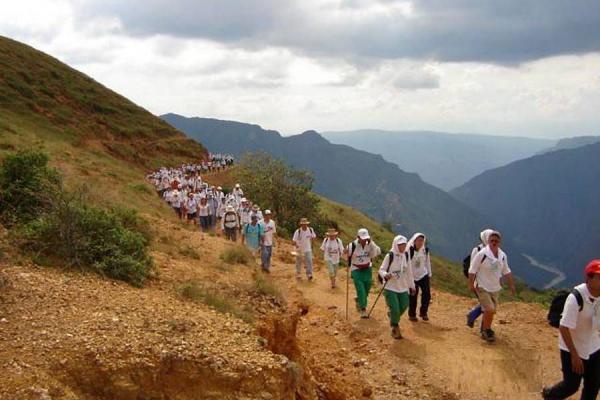 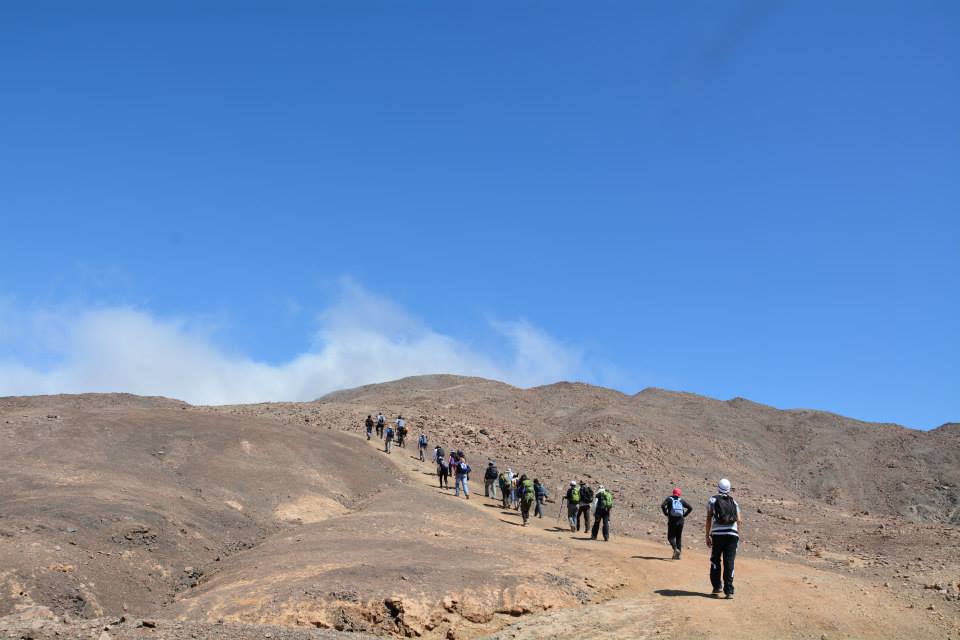 3º  Una educación para la austeridad y el valor moral,	y no para sensaciones corporales y afectivas egoístas.   Importante es hoy esta disposición. Y más importante lo será en el porvenir, como forma de promover la convivencia y la austeridad, sin dejarse atrapar en las redes del salvaje consumo, de la irreflexiva sumisión a las demandas inmediatas, en los engañosos lenguajes de la propaganda comercial.   Un riesgo derivado de la población saturada, que se va a dar en múltiples ambientes, es sufrir por lo que no se tiene ante el fácil espectáculo del celuloide o de la imagen televisiva. Los reclamos del consumo fácil, con más de compensación patológica que de satisfacción diversiva, suelen ser frecuente en las poblaciones indigentes, como en otros tiempos lo fueron los tóxicos, el alcohol o los espectáculos populares violentos.     La buena educación va a reclamar en los años venideros cierta capacidad de renuncia al confort, para poder transmitir bienes necesarios a los que carecen de ellos. Es preciso hacer de los hombres seres solidarios y no cerrados en sí mismos. Urge promover la correcta imagen de la justicia, de la paz, del amor, de la felicidad, en sus dimensiones más naturales, y no con los estereotipos corrompidos y deficitarios de los ambientes insanos del espectáculo comercial o de la propaganda insidiosa.   En este terreno deben tener un protagonismo grande quienes se dedican a orientar a los hombres para una vida feliz, de modo que hagan de los niños y jóvenes actuales, no tanto consumidores en potencia más fuertes, sino personas con mayores capacidades de libertad.   Y esta situación es previsiblemente creciente a medida que el número de las personas aumenta. En medio de los modos de vida que se avecinan: mayor cantidad de seres humanos, acumulación en grandes núcleos urbanos, actitudes defensivas de unos pueblos en relación a otros, necesidades crecientes de comercio, etc, se precisa educación más humana que técnica, preparación más moral que automática, disposiciones más convivenciales que competitivas.    Desde la abundancia de lo superfluo es imposible lograr esa educación. Pero con actitudes humanas se pueden conseguir excelentes resultados en lo que a valores humanos se refiere y en cuanto a promoción de ideales solidarios.  6. Aspectos particulares y concretos   La productividad y la convivencia se resienten por la desproporción poblacional, así como las relaciones humanas: aumenta la tensión generacional, se diferencian los modos productivos y de consumo, urge la reeducación de la tercera edad para los cambios tecnológicos y morales del mundo.Aspectos y efectos humanos.   Efectos mixtos y entrecruzados de los diversos rasgos condensados son los que nos sitúan en el mundo real en que vivimos y nos permiten sospechar los aspectos que se avecinan. El educador debe contemplar el paisaje como lo hace con el bosque: sin detenerse en un sólo árbol, salvo en alguna ocasión, y sin tratar de explicar toda la realidad del conjunto del bosque.   Le interesa de forma especial recordar algunos rasgos o aspectos que ayudan a comprender mejor la situación que se avecina en la sociedad, en la actividad educadora y también en la conveniente salvaguarda de los valores transcendentes y religiosos.   Son rasgos prospectivos decisivos, entre otros, los siguientes:  - El fenómeno de la urbanización y la rápida desruralización de una población hasta ahora masivamente campesina en todo el planeta, lo que incrementa, no sólo las megalópolis, sino también el nuevo proletariado d e los suburbios en la mayor parte de los países.	    - La tendencia a la producción fácil y al consumo artificial, tan dependiente de la técnica rápida, de la especialización, del trabajo en serie. Ello origina una cultura también de consumo, de inmediatez y de crecientes exigencias aparentes, disfrazadas de servicio o de progreso.	   - El desempleo masivo y sus consecuencias vitales, que atenaza a los países pobres, y también a los más desarrollados. En consecuencia, se imponen nuevos parámetros laborales: tecnificación de la producción, selección y regulación de rentabilidades, nuevas exigencias de calidad, cantidad, distribución, etc.	   - El desigual reparto mundial de la riqueza, que genera bolsas gigantescas de pobreza. Es factor concomitante, a veces causa y a veces efecto, el regular los cultivos, las manufacturas, los sistemas de distribución, sólo en función de intereses mercantiles y de economías planificadas por entidades financieras o especulativas internacionales y no por necesidades reales de cada población humana.	       - Las proliferación de los grupos rápidos, movimientos, modas y actividades, en la población juvenil, que tienden a promover ideales de vida informal y no valores objetivos, colectivos, amplios. El resultado será la tonalidad hedonista y pragmatista de la vida y de la cultura.  - La pujanza de las subculturas y de las nuevas marginaciones, en las que se mezcla la superstición con la tecnología, la crisis de la institución familiar con los reclamos de libertad, la propaganda más insidiosa del erotismo con el pretendido afán de dignificar al hombre.   Si señalamos estos ejemplos, y podríamos indicar otros más, es porque, al terminar el siglo XX y comenzar un nuevo milenio, algo grave, algo nuevo, algo sorprendente se presenta ante los educadores. No es bueno cerrar los ojos a esa realidad, que se va a prolongar con toda probabilidad durante varias décadas. Es preferible analizar por dónde avanzan los acontecimientos para asegurar el servicio humano y la promoción evangélica.   El siglo XXI se configura desde hoy de forma diferente a la del XX. Nace un mundo nuevo, con personas nuevas, con relaciones nuevas y con valores nuevos, pero con el riesgo de una atonía ética, no compensada con otras riquezas morales. Siempre se ha dicho algo semejante. 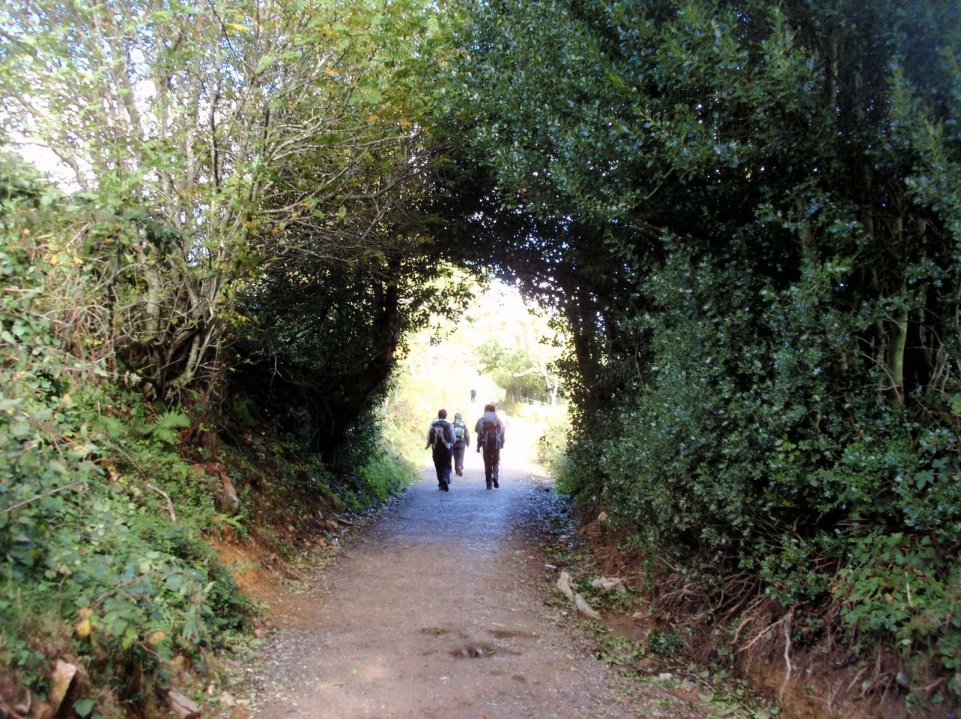    Pueden ofrecer en los años venideros ideales y esperanza a las nuevas masas de niños y jóvenes que llegan abundancia a la tierra. No es su misión, ni está en sus posibilidades, hallar soluciones económicas, políticas o materiales a los ingentes problemas de una humanidad demográficamente explosiva. Pero sí es su deber anunciar mensajes de confianza, no tanto para prevenir y evitar convulsiones de los indigentes o riesgos de violencia, sino para actualizar el Evangelio salvador que dio, da y dará razones de vivir a todos.  Los grupos cristianos que, cuando las circunstancias cambiaron, supieron readaptar su misión, como los movimientos religiosos de los mercedarios y de los trinitarios sobrevivieron hasta hoy rescatando cautivos de la miseria, del pecado o de la ignorancia.  Los que no se mantuvieron firme en su misión evangelizadora fueron arrastrados por el río de la Historia, como aconteció a la mayor parte de las Ordenes Militares, cuando ya no fueron necesarias para defender castillos y defender la Cruz de los arrebatos de la Media Luna. No fueron capaces de asumir decisiones valientes y desaparecieron por desgaste natural de la vida y de la Historia País/Datos % - de 15 años % entre 15 y 64 % + de 65 años  1º Deseo de los 16 a los 24 años Máximo temor de los jóvenesAsia Bangladesh Indonesia Tailandia China 43393429545862653346  Sobrevivir  Hambre  Trabajo   Libertad Hambre Represión Miseria PolicíaAfrica Kenia Zimbabwe Zaire Argelia Egipto5148474640474950505623344  Comida  Trabajar  Comida  Paz y pan  Trabajo Hambre Miseria Hambre Terrorismo MiseriaAmérica Costa Rica Colombia Argentina Cuba USA37363127215860606567549812  Estudiar  Trabajo  Trabajo  Salir fuera  Divertirse Desempleo  Desempleo Desempleo  Policía SoledadEuropa Polonia  España  Francia  Dinamarca  Suecia26222018176566666765912141518  Trabajo  Trabajo  Estudios  Estudiar  Estudiar Desempleo  Desempleo Violencia Desempleo Soledad Australia  23  67  10  Trabajo Soledad Años/año    1995   2005   2015   2025   2035  0-4 añoso.  310.010a.  294.761T.  604.771o.   310.567a.   297.806T.   607.373o.   319.946a.   306.210T.   626.156o.   325.690a.   311.372T.   637.062o.   318.411a.   303.975T.   722.386  5-9 añoso.  311.444a.  297.982T.  609.426o.   307.684a.   295.610T.   603.294o.   307.565a.   295.300T.   602.865o.   321.845a.   308.397T.   630.242o.   318.718a.   304.951T.   722.669 9-14 añoso.  286.278a.  271.602T.  557.880o.   301.974a.   287.941T.   689.915o.   303.826a.   292.435T.   596.261o.   317.704a.   301.993T.   619.697o.   321.264a.   307.843T.   629.107  Totaleso.   908.722a.   864.345T. 1.773.367o.   920.125a.   881.361T. 1.801.486o.   931.337a.   893.945T. 1.825.382o.   965.239a.   921.762T. 1.887.001o.   958.393a.   916.769T. 1.875.162 Años/año    1995   2005   2015   2025   2035  15-19 o.   263.477a.   250.477T.   513.954o.   307.069a.   294.378T.   601.447o.   303.827a.   292.556T.   596.383o.   304.190a.   292.699T.   596.889o.   318.842a.   306.120T.   624.962  20-24o.   260.844a.   249.747T.   510.591o.   280.844a.   267.605T.   548.449o.   296.723a.   284.159T.   580.882o.   299.243a.   289.041T.   588.284o.   310.291a.   298.961T.   609.252  25-29o.   244.591a.   236.150T.   580.741o.   257.054a.   246.027T.   503.081o.   299.996a.   289.498T.   589.494o.   297.379a.   288.154T.   585.533o.   298.850a.   288.758T.   587.608 Total jóv.o.   808.912a.   736.674T. 1.545.586o.   844.967a.   808.010T. 1.652.977o.   900.546a.   866.212T. 1.766.758o.   900.812a.   869.884T. 1.770.696o.   927.993a.   893.849T. 1.821.842 Pobl. / año    1995    2005    2015    2025   2035 Pob. mund. 5.672.536 6.435.594 7.147.567 7.825.486 8.374.423 Total de niños    908.722    16,01%   920.125    14,29%   931.337    13,03%   965.239    12.33%   958.393    11,44% Total  de niñas   864.345    15,23%   881.361    13,69%   893.945    12.50%   921.762    11,84%   916.769    10,94%  Total   y % de ambos 1.773.367    31,24% 1.801.486    27.98% 1.825.382    25.53% 1.887.001    24.17% 1.875.162    21.38% Años/año    1995   2005   2015   2025   2035  15-19 o.   263.477a.   250.477T.   513.954o.   307.069a.   294.378T.   601.447o.   303.827a.   292.556T.   596.383o.   304.190a.   292.699T.   596.889o.   318.842a.   306.120T.   624.962  20-24o.   260.844a.   249.747T.   510.591o.   280.844a.   267.605T.   548.449o.   296.723a.   284.159T.   580.882o.   299.243a.   289.041T.   588.284o.   310.291a.   298.961T.   609.252  25-29o.   244.591a.   236.150T.   580.741o.   257.054a.   246.027T.   503.081o.   299.996a.   289.498T.   589.494o.   297.379a.   288.154T.   585.533o.   298.850a.   288.758T.   587.608 Total jóv.o.   808.912a.   736.674T. 1.545.586o.   844.967a.   808.010T. 1.652.977o.   900.546a.   866.212T. 1.766.758o.   900.812a.   869.884T. 1.770.696o.   927.993a.   893.849T. 1.821.842 IndicePor cada100.000 haitantes141516Eslovenia, España y JapónAlemania, Buklgharia, Hong Kong, Grecia, Italia, R ChecaCroacia, Estonia, Rusia, Hungría Letonia  PortugalIndicePor cada100.000 haitantes 38 36 35 34Timor OrientalAfagnistan, MicronesiaYemen, Suazilandia, Palestina, Lesoto, EtiopíaZimbawue, Uganda    Es una situación muy peculiar la de esta juventud prolongada, pero va a representar un peso singular en la pedagogía de los años venideros. Pero los educadores deben mirarla como una valor y nunca como amenaza. Y habrán de acomodarse a sus exigencias.  México DF, 26  Sao Paolo, 23     Tokio, 17,1  Calcuta, 16,2  Bombay, 16,0  El Cairo, 16,0  Nueva York, 15,5   Seúl, 13,5  Sanghai, 13, 5  Delhi, 13, 3  Buenos Aires, 13,2  Yakarta, 12,8  Bagdad, 12,8  Teherán, 12, 7   Karachi, 12,2  Estambul, 11,9  Los Angeles, 11,2  Dacca, 11,2  Manila, 11,1  Pekín, 10,3  Moscú, 10,1 Ciudad /año19501980 200020202040En América    México    Lima    Buenos Aires    Nueva York    Sao PaoloEn Asia    Tokio     Sanghai    Seúl    Calcuta    YakartaEn Africa    Kinshasa    Lagos    El Cairo    DaccaEn Europa    París    Milán    Moscú    2,9    0,6    4,5   12,2    4,5    5,8    5,8    1,4    4,4    1,8    0,7    0,8    3,2    1,0    5,4    3,6    4,6   13,8    6.2   10,4   17,3   12,8   12,3   19,2    8,4    8,5    7,2    3,0    2,1    6,9    3,5    8,7    6,3    8,2    31,8    22,0    14,0    22,3    24,2    18,8    26,3    18,7    19,4    11,0    10,9     9,4    11,1    11,2     8,7     8,5    10,8    73,2    78,1    18,1    28,7    45,7    28,7    36,1    41,6    44,2    16,8    38,3    42,1    17,8    35,8     8,7    11,4    14,2   168.4   277,2    23,4    36,9    84,5    43,8    49,5    92,5   100,7    25,6   134,2   188,5    28,5   114,4     8,7    15,2    18,6Zona / año1900195019902020Rural, campesina   88,4 %   71,1 %   52,9 %   27,7 %Urbana   12,0 %   21,4 %   28,3 %   37,1 %Superurb + 1  mill.    1,6 %    7,5 %   18,8 %  35,4 %Poblac. estimada1.600 mill2.500 mill 5.300 mill.8.100 mill.Zona del mundosalto 1995 a 2050Pobl.1995 Población     2050 mundo     (umbral -/+)  % 1995   %     3ª edad  2050  (mínim-máxim)Africa   Norte   Subsahariana  162  558  439       (309-583) 1605     (1085-2316)  5,9  4,7  13,3     (9,4-19,2)   9,2     (6,9-12,8)Asia Este   Central   ContinentalPacíf.Oceanía 1362  447  147 1865     (1351-2574)  796      (579-1047) 1456       (107-182)  9,2  6,8 19,4  24,9    (17,8-34,1)  19,4    (14,4-26,5)  39,5    (31,5-48,7)Asia Oeste   Central   Este y medio   Sur   54  151 1240  137        (88-206)  515       (380-692) 2368     (1833-2970)  7,8  5,4  6,7  15,4    (10,2-24,0)  12,5     (9,1-17,3)  12,6     13,4-20,8)Europa   EsteExURSS   Occidente  122  238  447  110        (86-141)  188       (144-241)  471       (370-584) 16,7 16,9 18,6  34,0    (26,7-43,4)  34,1    (26,3-44,5)  35,0    (27,5-43,9)América   Latina   Norte  477  297  925      (707-1177)  403       (303-534)  7,6 16,4  20.4    (15,8-26,4)  30,2    (24,0-38,6)Totales 5.702 11.278 (7.352-13.247)  7,8  7,3      (6,8-13.4)REGION/AÑO 1995 2000 2010 202020302.050 Europa    726    729    728    725    711    677 Norteamérica    292    306    331    357    375    388 Suramérica    482    523    603    676    742    838Africa    728    831  1.069  1.347   1.642   2.140 Asia  3.457  3.735  4.263  4.744   5.156   5.741 Oceanía     28     30    34    39      42      46TOTAL  5.716  6.158  7.032  7.887   8.670   9.833REGION/AÑO 1995 2000 2010 202020302.050Europa   0,15   0,08  -0,03 - 0,11 - 0,18 - 0,26Norteamérica   1,64   1,55   1,26   0,99   0,78   0,40Suramérica   2,81   2,66   2,47   2,26   1,87   1,14Africa   1,84   1,67   1,34   1,07   0,89   0,47Asia   1,05   0,90   0,78   0,73   0,33   0,15Oceanía   1,54   1,42   1,24   1,11   0,61   0,35TOTAL   1,57   1,49   1,29   1,09   0,89   0,51Zona/ año 1995 2000 2010 2020 2030 2050Desarrollados 1,40  0,32  0,21   0,13  - 0,04  - 0,13Medio desarroll. 0,88  1,78  1,52   1,27   1,05   0,60Subdesarroll. 2,82  2,74  2,40   2,14   1,81   1,07Zona/año 1800 1850 1900 1950 20002025 2050Europa 187 = 20,5% 266 = 22,6%  401 =  25,6% 669 = 20,3% 729 = 11,8% 718 =  8,6%677 = 6,9%Norteamérica   6 = 0,6 %  25 =  2,1%   81 =   5,1% 284 =  8,6% 306 =  8,6% 369 =  5,9%388 = 3,9%Suramérica  19 =  2,1%  23 =  1,9%   63 =   4,1% 154 =  4,7% 523 =  8,5% 709 =  8,6% 838= 8,4%Africa 100 = 11,0% 100 =  8,5%  120 =   7,7% 305 =  9,2% 831 = 13,5%1495 = 18,1%2140=21,7%Asia 575 = 63,2% 760 = 64,6%  900 =  57,3%1875 = 56,6%3735 = 60,6%4959 = 57,7%5741=58,4%Oceanía   2 =  0,2%   2 =  0,2%    6 =   0,3%  16 =  0,4%  30 =  0,4%  41 =  0,4% 46 = 0,5%Total de habit.   909 1.176  1.571 3.303 6.158 8.294 9.833   Aunque sólo sea por motivos naturales, y no se asuman idealismos religiosos (los del hinduismo, los del budismo, los de islamismo, los del cristianismo) para sentir el gozo del incremento de la especie humana, algo dice a la naturaleza humana que en la fecundidad está el porvenir y en la esterilidad se halla la muerte. Esta base natural es plataforma suficiente para educar en la esperanza del futuro, asociada al desafío de la solución de los problemas.